  50th ELTHAM WINE SHOWENTRY FORM 2019 Amateur Section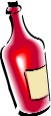 Privacy Note: Any email address supplied will only be used for Eltham Winemakers Guild matters and not provided to third partiesAMATEUR EXHIBITOR ENTRY FORM 2019One free entry ticket will be provided with each wine show entry received.Entry forms must be lodged by      20th October 2019    to     or  emailed  to cheers@amateurwine.org.au with payment.  EFT preferred.        (Note card processing charges -  MC and Visa 1.5 %,  sorry no Amex or Diners)Enclosed a cheque (payable: Eltham & District Winemakers Guild) for the amount of $…………....    ORDebit my [  ]Visa   [  ] MC    		 Card number: …......…../......……..../....…....…../…..….  Card expiry date ………/……… CCV   ………..Name on the Card: ………………………………..………   Signed: ……………………..……………     Date:…………….        ORI have paid by Electronic Funds Transfer using the reference: …………………………………..……………..
EFT Payments: Eltham & District Winemakers Guild Inc. BSB 633000 Account No 150164119 (Bendigo Bank) Email cheers@amateurwine.org.au if you have not received your labels by 31st October 2019** Note: Any email address supplied will only be used for Eltham Guild matters and not provided to third parties.GRAPE WINE CLASSESCOUNTRY WINE & MEAD CLASSES--------------------------------------------------------------------------------------------------------------------------------------------------------------------------------Eltham & District Winemakers Guild Medal Award Certificates will be issued for all Gold, Silver and Bronze medal winnersEltham & District Winemakers Guild Gold Medals will be awarded to every Gold Medal Winner Gold and Silver wine bottle stickers are available for sale from the Eltham & District Winemakers Guild for attachment to your wine bottles------------------------------------------------------------------------------------------------------------------------------------------------------------------------------------------Deadline: Please get your entries in by   20th October 2019Entry forms can be mailed to:Eltham & District Winemakers Guild Inc. P.O. Box 918, ELTHAM 3095    or Scan and Email your application to:cheers@amateurwine.org.au with credit card details or other payment notification.IMPORTANT DATES FOR WINE MAKERS!IMPORTANT DATES FOR WINE MAKERS!20th October 2019Last date for receipt of entry form and fees.27th October 2019Labels mailed to winemakers.10th November 2019Last date for bottles to be delivered.17th November 2019Wine Show Public Tasting, Awards Presentation. Special Amateur AwardsJo Illian Trophy: Best Stone Fruit Wine – Any VintageBill Christophersen Trophy: Best Previous Vintage ShirazHarry Gilham Trophy : Best Country WinemakerKeith TraegerTrophy : Best Grape WinemakerAndy Miezies Trophy : Best Female WinemakerEltham Guild Winemaker Of The Year (WOTY)Rules Published on the website:     www.amateurwine.org.auEntry forms can be mailed to: Eltham & District Winemakers Guild Inc.P.O. Box 918, ELTHAM 3095	or Scan and Email your application to: cheers@amateurwine.org.au with credit card details or other payment notification.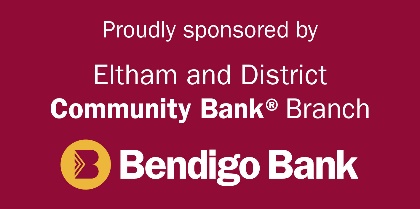 Surname:Surname:Surname:First Name:Address:Address:Address:Post Code:Telephone:Telephone:Telephone:Mobile:Email:Email:Email:Wine Guild Member ? (please tick)                     Other Guild?(please name)  Name to appear on award certificates  Wine Guild Member ? (please tick)                     Other Guild?(please name)  Name to appear on award certificates  Wine Guild Member ? (please tick)                     Other Guild?(please name)  Name to appear on award certificates  Wine Guild Member ? (please tick)                     Other Guild?(please name)  Name to appear on award certificates  Eltham                       Frankston                      Wodonga                                          I do not belong to a wine Guild:Eltham                       Frankston                      Wodonga                                          I do not belong to a wine Guild:Eltham                       Frankston                      Wodonga                                          I do not belong to a wine Guild:Eltham                       Frankston                      Wodonga                                          I do not belong to a wine Guild:Eltham                       Frankston                      Wodonga                                          I do not belong to a wine Guild:Eltham                       Frankston                      Wodonga                                          I do not belong to a wine Guild:Eltham                       Frankston                      Wodonga                                          I do not belong to a wine Guild:Eltham                       Frankston                      Wodonga                                          I do not belong to a wine Guild:Class CodeDescription                        (Predominant Components)Description                        (Predominant Components)Description                        (Predominant Components)Description                        (Predominant Components)Year of VintageFeesFeesOffice UseOffice Use$12$12$12$12$ 5$ 5$17$17$ 5$ 5$22$22$ 5$ 5$27$27$ 5$ 5$32$32$ 3$ 3$35$35$ 3$ 3$38$38$3$3$41$41$3$3$44$441 door entry free with every entry form1 door entry free with every entry form1 door entry free with every entry form1 door entry free with every entry formSUBTOTALSUBTOTALAdditional Entry Tickets @ $12 each includes free tasting glassNote: cost of Wine Show entry is $17 if not pre purchasedAdditional Entry Tickets @ $12 each includes free tasting glassNote: cost of Wine Show entry is $17 if not pre purchasedAdditional Entry Tickets @ $12 each includes free tasting glassNote: cost of Wine Show entry is $17 if not pre purchasedAdditional Entry Tickets @ $12 each includes free tasting glassNote: cost of Wine Show entry is $17 if not pre purchasedAdditional Entry Tickets @ $12 each includes free tasting glassNote: cost of Wine Show entry is $17 if not pre purchased$$Results Books @ $10 eachResults Books @ $10 eachResults Books @ $10 eachResults Books @ $10 eachResults Books @ $10 each$$Tasting glass -  free with every admissionTasting glass -  free with every admissionTasting glass -  free with every admissionTasting glass -  free with every admissionTasting glass -  free with every admissionTOTALTOTAL$$GRAPE WINES: REDGRAPE WINES: REDRSCShirazShirazCurrent (2019) vintageCurrent (2019) vintageRSPShirazShirazPrevious vintagesPrevious vintagesRCCCab Sauvignon or Cab FrancCab Sauvignon or Cab FrancCurrent (2019) vintageCurrent (2019) vintageRCPCab Sauvignon or Cab FrancCab Sauvignon or Cab FrancPrevious vintagesPrevious vintagesRMCMerlotMerlotCurrent (2019) vintageCurrent (2019) vintageRMPMerlot Merlot Previous vintagesPrevious vintagesRPCPinot NoirPinot NoirCurrent (2019) vintageCurrent (2019) vintageRPPPinot NoirPinot NoirPrevious vintagesPrevious vintagesRBCOther Blended RedsOther Blended RedsCurrent (2019) vintageCurrent (2019) vintageRBPOther Blended RedsOther Blended RedsPrevious vintagesPrevious vintagesRRAAny RoseAny RoseAny vintageAny vintageRLCLess Common varietiesLess Common varietiesCurrent (2019) vintageCurrent (2019) vintageRLPLess Common varietiesLess Common varietiesPrevious vintagesPrevious vintagesGRAPE WINES: WHITE GRAPE WINES: WHITE WACRiesling, Traminer, Pinot GrisCurrent (2019) vintageWAPRiesling, Traminer, Pinot GrisPrevious vintagesWCCChardonnayCurrent (2019) vintageWCPChardonnayPrevious vintagesWBAOther Blended WhitesAny vintageWLALess Common White varietiesAny vintageGRAPE WINES: RED & WHITE GRAPE WINES: RED & WHITE GVASweet White/Red  Any VarietyAny vintageGSPSparkling grape, red or whiteAny vintageGFAFortified grape red or whiteAny vintageCOUNTRY WINES  (please provide Specific Gravity).COUNTRY WINES  (please provide Specific Gravity).COUNTRY WINES  (please provide Specific Gravity).CBEBerry wineBerry wineCSTStone fruit wineAny vintageCVEHerb, Grain, Flower or VegAny vintageCFROther Fruit wineAny vintageCSPSparkling country wineAny vintageCFAFortified country wineAny vintageMEAD WINES  (please provide Specific Gravity)MEAD WINES  (please provide Specific Gravity)MEAD WINES  (please provide Specific Gravity)MBABerry MelomelAny vintageMJAMead - Joes Ancient Orange          Any vintageMGAMead Metheglyn (Spiced)Any vintageMMAOther MelomelAny vintageMSASparkling MeadAny vintageMTATraditional MeadAny vintageMOAOther MeadAny vintageCOUNTRY & GRAPE Wines  COUNTRY & GRAPE Wines  COUNTRY & GRAPE Wines  HYBHybrid ClassHybrid ClassAny vintageAny vintageNOVNovelty ClassNovelty ClassAny vintageAny vintageLIQLiqueur winesLiqueur winesAny vintageAny vintage